Cheddleton Parish Council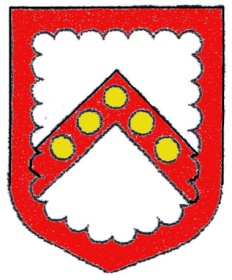 Clerk:   Ms. L. J. Eyre                                  Telephone:  01538 385223  34, The Walks, Leek, Staffs, ST13 8BY.      Email: louise.eyre.cheddletonpc@sky.com23rd September, 2020Dear Sir/Madam,L01-20 The Local Authorities and Police and Crime Panels (Coronavirus) (Flexibility of Local Authority and Police and Crime Panel Meetings) (England and Wales) Regulations 2020All members of the Parish Council are hereby summoned to the online Zoom Parish Council Meeting on 29th September, 2020 at 7:30pm.  An agenda for the meeting is set out below (this is an abridged agenda, items not included will be addressed at a future meeting)Ms. L.J. EyreClerk.	AGENDAApologies.Declarations of Interest. Members’ Sec. 33 Dispensation Requests.Public Question TimeMinutes of the Meeting 25th August 2020.Matters arising therefrom.Ground Maintenance Issues.Basford Bridge Lane.Community Centre / Craft Centre Update.IT Provision / Clerical Assistance.Website Accessibility.Bus Shelter Wetley Rocks.Calendar of Meetings.Devolution.Insurance renewal.Document Retention Schedule.Climate Crisis.Tree Works – Lock to gain access over the Churnet.Footpath 38 – debris thrown from gardens.Playing Fields – Debris deposited from residents.Councillor 6 month ruling.Payment Schedule.Planning Application(s)Application Number SMD/2020/0501, 5 Braemar Folly Lane, Cheddleton. Described at Erection of attached annexe accommodation ancillary to the main dwelling and erection of detached garage.Written Reps Consultee Letter - App ref DET/2020/0025. Barn conversion Ostlers Lane, Cheddleton.  Right to appeal to be determined by written statements. Application Number SMD/2020/0512, Brookhouse Farm, Brookhouse Lane, Cheddleton. Proposed installation of a slurry storeZoom Meeting.Topic: Cheddleton Parish Council MeetingTime: Sep 29, 2020 19:30 LondonJoin Zoom Meetinghttps://us02web.zoom.us/j/86301355902?pwd=aXF1NmFMK3lnZDE1RUszcXNtWkZmQT09 Meeting ID: 863 0135 5902Passcode: 758624NETVATChequeBHIB Insurance Renewal – Inv LC001795-4060992696.90008688Fields in Trust – Public Liability Contribution – Inv 811290.00008689Walkers Window World – Supply & Fit windows Tea Rooms Inv 59243,750.00750.00008690Jim Gibson & Son – Grounds Maintenance Inv 4145/4147/4146/4144 /4143/4142986.66008691K St Leger – Interim Clerk Inv 02220820 / 03290820 / 04030920363.42008692